FAQ of Students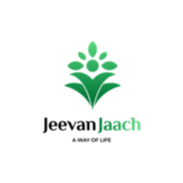 1) Santhya course will start from Monday 8th Jan, 20242) The classes will be taken on Zoom app from Monday to Friday.3) Age requirement -10 years and above.4) Should have basic knowledge of Gurmukhi reading and writing. 5) First 15 days of the course are mandatory where rules of Gurbani will be taken so that further reading journey will become smooth and easy..6) Reading material will be shown on the screen and same will be shared with the students.7) You can take support of sanchy sahib, any apps( I gurbani , I Granth, sikhi to max so on) in your device.8) Keep notebook and pen ready to make notes handy.8) In case of any emergency if you missed the class, inform your respective teacher and make sure you join next class before 15 mins to clear your doubts.9) Rest of the queries will be answered on the first day 8th Jan, 2024 during orientation.With RegardsJeevan Jaach Team